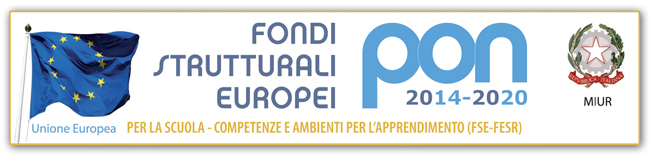 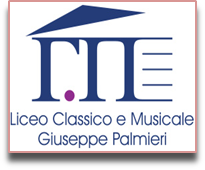 Progetto “Open Space Palmieri”Codice identificativo progetto FSE PON – PU – 2017 – 569ALLEGATO CCurriculum VitaeAspirante: COGNOME______________________________ NOME_________________________________ Nato /a _______________________ il _______________________ C.F._____________________________Incarico per il quale si presenta la candidatura: □	TUTOR modulo______________________________________________       Ai sensi delle vigenti normative sulla tutela della privacy, autorizzo l’Istituto Liceo Classico e Musicale Palmieri al trattamento dei miei dati personali.Lecce, ____ / ____ 2017	_____________________________	IN FEDEA. Titoli di studio - Laurea V.O/Laurea specialistica indicazione votoB.Titoli formazione/certificazioneB.1 Certificazioni informaticheB.Titoli formazione/certificazioneB.1 Certificazioni informaticheB.Titoli formazione/certificazioneB.2 Master/DottoratiB.Titoli formazione/certificazioneB.2 Master/DottoratiB.Titoli formazione/certificazioneB.3 Corsi di formazione/specializzazione sui seguenti temi: figure di sistema, medium management, organizzazione scolastica, amministrazione digitale, progettazione europea, valutazione, miglioramento, bilancio socialeB.Titoli formazione/certificazioneB.3 Corsi di formazione/specializzazione sui seguenti temi: figure di sistema, medium management, organizzazione scolastica, amministrazione digitale, progettazione europea, valutazione, miglioramento, bilancio socialeB.Titoli formazione/certificazioneB.3 Corsi di formazione/specializzazione sui seguenti temi: figure di sistema, medium management, organizzazione scolastica, amministrazione digitale, progettazione europea, valutazione, miglioramento, bilancio socialeC. Esperienze professionaliC.1 Esperienza di tutoraggio in percorsi formativi PONC. Esperienze professionaliC.1 Esperienza di tutoraggio in percorsi formativi PONC. Esperienze professionaliC.1 Esperienza di tutoraggio in percorsi formativi PONC. Esperienze professionaliC.1 Esperienza di tutoraggio in percorsi formativi PONC. Esperienze professionaliC.1 Esperienza di tutoraggio in percorsi formativi PONC. Esperienze professionaliC.2. Esperienza di progettazione nella scuola C. Esperienze professionaliC.2. Esperienza di progettazione nella scuola C. Esperienze professionaliC.2. Esperienza di progettazione nella scuola C. Esperienze professionaliC.2. Esperienza di progettazione nella scuola C. Esperienze professionaliC.2. Esperienza di progettazione nella scuola 